Novo Controlador de Pressão com faixa ampliada até 210bar e novos aplicativos de testes Com o CPC6050, a WIKA está introduzindo um novo controlador de pressão modular com capacidades ampliadas de performance. O novo Controlador de Pressão WIKA oferece uma faixa de pressão estendida de até 210 bar e novos aplicativos de teste: teste de vazamento, teste de pressostato e teste de ruptura.O intuitivo CPC6050 está disponível com até dois canais independentes de controle, e cada canal pode acomodar até dois sensores internos de pressão. Opcionalmente, há uma versão com uma saída única para acesso simultâneo aos ambos os canais. A troca pode ser realizada automaticamente através da função AutoChannel. Como resultado, o operador alcança uma ampla faixa dinâmica de pressão de 400:1.Com uma exatidão de até 0,01 % IS-50, o CPC6050 é adequado principalmente como instrumento de referência para laboratórios de calibração e processos de produção. Devido à função AutoChannel e uma alta estabilidade de controle de < 0,003 % FS, ele também é a solução ideal para aplicações em calibração e teste no setor de saúde e indústria da aviação. O novo Controlador de Pressão tem capacidade de comunicação com outros instrumentos, dependendo da seleção, através de IEEE-488, RS-232, USB (opcionalmente com adaptador WiFi) ou Ethernet.WIKA DO BRASIL Indústria e Comércio Ltda.Av. Úrsula Wiegand, 03Polígono Industrial18560-000 Iperó - SP / Brasil0800 979 1655marketing@wika.com.brwww.wika.com.brImagem pertencente à WIKA:Controlador de pressão WIKA, modelo CPC6050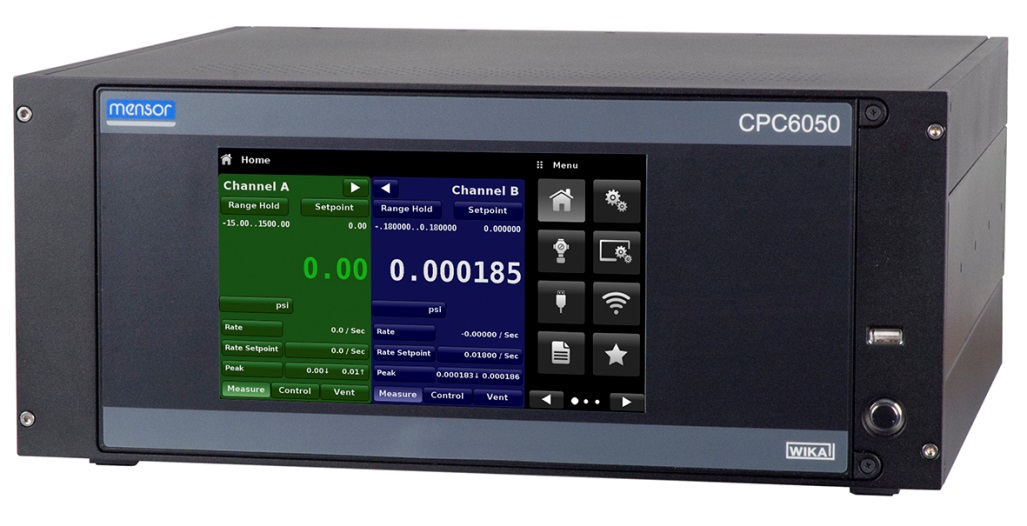 